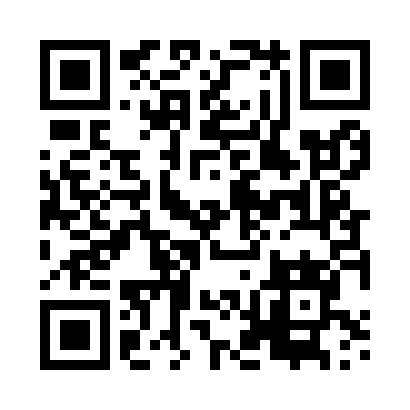 Prayer times for Bogdanowo, PolandSat 1 Jun 2024 - Sun 30 Jun 2024High Latitude Method: Angle Based RulePrayer Calculation Method: Muslim World LeagueAsar Calculation Method: HanafiPrayer times provided by https://www.salahtimes.comDateDayFajrSunriseDhuhrAsrMaghribIsha1Sat2:214:3512:516:269:0711:142Sun2:204:3412:516:279:0811:143Mon2:204:3412:516:279:0911:154Tue2:204:3312:516:289:1011:165Wed2:204:3212:516:289:1111:166Thu2:204:3212:526:299:1211:177Fri2:204:3112:526:309:1311:178Sat2:204:3112:526:309:1411:189Sun2:194:3012:526:319:1511:1810Mon2:194:3012:526:319:1511:1811Tue2:194:2912:536:329:1611:1912Wed2:194:2912:536:329:1711:1913Thu2:194:2912:536:339:1711:2014Fri2:194:2912:536:339:1811:2015Sat2:204:2912:536:339:1811:2016Sun2:204:2912:546:349:1911:2117Mon2:204:2912:546:349:1911:2118Tue2:204:2912:546:349:2011:2119Wed2:204:2912:546:359:2011:2120Thu2:204:2912:556:359:2011:2221Fri2:204:2912:556:359:2011:2222Sat2:214:2912:556:359:2111:2223Sun2:214:3012:556:359:2111:2224Mon2:214:3012:556:359:2111:2225Tue2:214:3012:566:369:2111:2226Wed2:224:3112:566:369:2111:2227Thu2:224:3112:566:369:2011:2328Fri2:224:3212:566:369:2011:2329Sat2:234:3312:566:369:2011:2330Sun2:234:3312:576:369:2011:23